Name, Address, Telephone No, FAX No.  & E-MAIL ID  of  Assistant  Public  Information  Officers -Designated under  Right  To  Information Act.Central Public Information Officer (CPIO) at Indian Bank, Corporate Office, ChennaiName, Designation, Address, Telephone / FAX No., e-mail address of CENTRAL PUBLIC INFORMATION OFFICER at Corporate Office - Designated as per Right To Information ActCentral Public Information Officer (CPIO) at Indian Bank, Corporate Office, ChennaiName, Designation, Address, Telephone / FAX No., e-mail address of CENTRAL PUBLIC INFORMATION OFFICER at Corporate Office - Designated as per Right To Information ActCentral Public Information Officer (CPIO) at Indian Bank, Corporate Office, ChennaiName, Designation, Address, Telephone / FAX No., e-mail address of CENTRAL PUBLIC INFORMATION OFFICER at Corporate Office - Designated as per Right To Information ActCentral Public Information Officer (CPIO) at Indian Bank, Corporate Office, ChennaiName, Designation, Address, Telephone / FAX No., e-mail address of CENTRAL PUBLIC INFORMATION OFFICER at Corporate Office - Designated as per Right To Information ActCentral Public Information Officer (CPIO) at Indian Bank, Corporate Office, ChennaiName, Designation, Address, Telephone / FAX No., e-mail address of CENTRAL PUBLIC INFORMATION OFFICER at Corporate Office - Designated as per Right To Information ActCentral Public Information Officer (CPIO) at Indian Bank, Corporate Office, ChennaiName, Designation, Address, Telephone / FAX No., e-mail address of CENTRAL PUBLIC INFORMATION OFFICER at Corporate Office - Designated as per Right To Information ActName DesignationAddressPhone noFax noEmail addressShri Praveen Kumar DangiDeputy General Manager (Inspection)Indian Bank,Corporate  Office,254-260, Avvai Shanmugam Salai,RoyapettahChennai 600 014044-28134351/28134513044-28134080rti@indianbank.co.inName & Address of the First  Appellate AuthorityShri A RamuGeneral Manager (BO) / Chief Operating Officer,Indian Bank, Corporate Office,254-260 Avvai Shanmugam Salai,RoyapettahChennai – 600 014Ph No.044-2813 4351/28134513Fax:   044-2813 4080Email: rti@indianbank.co.inAddress of Transparency OfficerShri V.Venkateswarlu Deputy General Manager(CCO),Indian Bank, Corporate Office, 254-260 Avvai Shanmugam Salai,RoyapettahChennai – 600 014Ph No.044-28134550   Fax :044-2813 4080Email: ibhocco@indianbank.co.inName/DesignationZoneZonal Office addressPhone NoFax Noe-mailShri. Sudhir Kumar GuptaDeputy General Manager/ Zonal ManagerAhmedabadIndian Bank, Zonal Office,Rudra Arcade’ B Block, 2nd Floor, 132 feet – Drive-in Cross Road, Memnagar,Ahmedabad 380052 079-2746 2504079- 2743 9668zoahmedabad@indianbank.co.inShri Parnam Venkateswara PrasadAsst General Manager / Zonal ManagerAmaravathiIndian Bank, Zonal Office, 26-25-25, Durgivari street, NRP road, GandhinagarDistrict Krishna 5200030866-25790480866- 2578867zoamaravathi@indianbank.co.inShri.Putta Lakshmi NarayanaDeputy General Manager/ Zonal ManagerBangaloreIndian Bank, Zonal Office,4th Floor, East Wing, Raheja Towers, 26-27 M G Road,Bangalore 560 001080-2295 8900080- 2295 8905zobangalore@indianbank.co.inShri Sunil K PradhanAsst. General Manager / Zonal ManagerBarddhaman3rd floor, S R complex, Police line Bazar,Barddhaman
Sripally, Purba Barddhaman, West Bengal 7131030342-26451050342-8645109zobarddhaman@indianbank.co.inMr Sankar Raju VAssistant General Manager/ Zonal ManagerBerhampurPlot no-704/7172 & 704/7174, 1st and 2nd floor, Sri krishna vihar chowk, Main Rd Ambapua,Berhampur,Ganjam, 7600110680-24040180680-2404019zoberhampur@indianbank.co.inShri Manoj Kumar BajpaiAsst General Manager / Zonal ManagerBhopalIndian Bank, Zonal Office228, I Floor, Major Shopping Centre, M.P.Nagar Zone-IBhopal, Madhya Pradesh-4620110755-25720770755- 2573814zobhopal@indianbank.co.inShri.Sashi Bushan DashDeputy General Manager/ Zonal ManagerBhubaneswarIndian Bank, Zonal Office, B-2, First Floor, East Saheed Nagar,Bhubaneswar 751007 ORISSA.0674-25435450674-2543523zobhubaneswar@indianbank.co.inShri.Hem RajAsst  General Manager/ Zonal ManagerChandigarhIndian Bank, Zonal Office, P B No.739, SCO 191-192, Sector 7C, Chandigarh-1600190172-27944190172-5005830zochandigarh@indianbank.co.inShri.Sanjay Kumar S LadeDeputy General Manager/ Zonal ManagerChennai (North)Indian Bank, Zonal Office,Indian Bank Building, 5th Floor66 Rajaji Salai, Chennai - 600001044-25226301044-25226310zochennainorth@indianbank.co.inShri Subramanian P Deputy General Manager/ Zonal ManagerChennai (South)Indian Bank, Zonal Office,55 Ethiraj Salai, Chennai - 600 008044-2825 6886044-2825 6668zochennaisouth@indianbank.co.inShri.Ramakrishnan KDeputy General Manager / Zonal Manager CoimbatoreIndian Bank, Zonal Office,31, Variety Hall Road,Coimbatore - 641 0010422-23092400422-2309241zocoimbatore@indianbank.co.inShri.Vijayalakshmi PDeputy  General Manager/ Zonal ManagerCuddaloreIndian Bank, Zonal Office, AVR Towers, 3rd Floor 4 Bharathi Road,Cuddalore  607 00104142-22014304142-222718zocuddalore@indianbank.co.in Shri.Keshavlal Menon RAsst  General Manager/ Zonal ManagerErnakulamIndian Bank, Zonal Office,P B NO. 3567 62/1550, Floor B&CRam Meena BuildingValanjambalam JunctionS.A.Road, KochiErnakulam 6820160484-23709990484-2370699zoernakulam@indianbank.co.inMs Sushila Parthasarathy Assistant General Manager/ Zonal ManagerErodeIndian Bank, Zonal Office, 184,First Floor, VCTV main road, Sathy road (near bus stand)
Erode 6380030424-2269922---zoerode@inidanbank.co.inShri Tanmoy Dey SarkarAsst General Manager / Zonal ManagerGuwahatiIndian Bank, Zonal Office, Sharma And Sharma Market, 2nd Floor, R G Baruah  RoadOPP Guwahati Commerce CollegeChandmari – 781003 Assam070860660810361-2467936zoguwahati@indianbank.co.inShri.Dhara Siva PrasadAsst. General Manager / Zonal ManagerHubliIndian Bank, Zonal Office, V A Kalburgi Hall Mark,1st Floor, Desai Cross, Pinto Road, Hubli – 5800290836-23532100836-2353212zohubli@indianbank.co.inShri.R ManoharDeputy Manager/ Zonal ManagerHyderabadIndian Bank, Zonal Office, P B No. 1042, 3-6-365 Liberty Plaza, 4th Floor, Himayat Nagar, Hyderabad 500 029 Telangana040-23224350040-23223409zohyderabad@indianbank.co.in Smt.Sankaranarayanan KAsst  General Manager / Zonal ManagerJaipurIndian Bank, Zonal Office, JTM, Near Jagatpura FlyoverModel Town, Malviya NagarJaipur, Rajasthan, 3020170141-27522160141-2752217zojaipur@indianbank.co.inMr Thamilarasu KAssistant General Manager/ Zonal ManagerKancheepuramIndian Bank, Zonal Office,510/511 Gandhi Road, 1st Floor,  Kancheepuram 631 501044-27223763044-27232431zokancheepuram@indianbank.co.inShri Venkata Ramana Rao C HAssistant General Manager/ Zonal ManagerKanpurIndian Bank, Zonal Office, 104A/326, 1st floor Karamyog Building,80 feet road, Rambagh
Kanpur 20801205122547495--zokanpur@indianbank.co.inShri Venkataramanan KAssistant General Manager/ Zonal ManagerKaraikudiIndian Bank, Zonal Office, 34/3, Church First Street
Jrc 4d Scan Complex First Floor
Near Periyar Statue Bus Stop
Karaikudi 630010456-5239470--zokaraikudi@indianbank.co.inShri.Shashidhar T GAsst. General Manager/Zonal ManagerKarim NagarIndian Bank, Zonal Office3-1-860, CVRN Road Opp.CSI Mission HospitalKarim Nagar, Telangana -5050010878-22443880878-2244389zokarimnagar@indianbank.co.inShri Narendra Kumar Sharma Deputy  General Manager / Zonal ManagerKarnalIndian Bank, Zonal Office, SCO 244 – 245, FF&SF, Sector-12, Urban Estate, Karnal 1320010184 – 22663570184 – 2266359zokarnal@indianbank.co.inShri.Venkatesa Perumal General Manager/ Zonal ManagerKolkataIndian Bank, Zonal Office,4th Floor, 3/1 R N Mukherjee Road, Kolkata – 700 001033-22488135033-22436601zokolkata@indianbank.co.in Shri Santhosh Kumar MAssistant General Manager/Zonal ManagerKozhikodeIndian Bank, Zonal Office, Ground Floor, Dr.Sbs Dentistry, And Orthodontics Clinic Building West ,adakkavu, Kannur Road,Nadakkavu P O, 6730110495-5236655zokozhikode@indianbank.co.inShri.Thirumavalavan RAsst General Manager/ Zonal ManagerKrishnagiriIndian Bank, Zonal Office, 410 Gandhiroad, Opp Old Bus Stand
First Floor, 
Gandhiroad,Krishnagiri 63500104342 3234511zokrishnagiri@indianbank.co.inShri. Vijayakumar GDeputy  General Manager/ Zonal ManagerKumbakonamIndian Bank, Zonal Office,Dr. Besant Road, Moopanar Arcade, Kumbakonam 612 001 Tamil Nadu0435-24311720435-2401477zokumbakonam@indianbank.co.inShri. Nakkina Anand Kumar Asst General Manager/ Zonal ManagerLucknowIndian Bank, Zonal Office,2-B, Habibullah Estate,11 MG Road, Hazratganj,Lucknow 226 001UTTAR PRADESH 0522-26165330522-2230804zolucknow@indianbank.co.inShri.RajkumarAsst General Manager / Zonal ManagerLudhianaIndian Bank, Zonal OfficeSCF-88, Urban EstatePhase-I, Dugri, LudhianaPunjab – 1410130161-52321200161-5232100zoludhiana@indianbank.co.inShri.Subramanian KAssistant General Manager/ Zonal ManagerMaduraiIndian Bank, Zonal Office,100/101, East Avani Moola Street, Madurai – 625 0010452-23232300452-2327327zomadurai@indianbank.co.inShri.Chandrasekaran VAsst General Manager/ Zonal ManagerMumbaiIndian Bank, Zonal Office, 18th Floor, Maker Towers ‘F’Cuffe Parade, Mumbai – 400 005022-22181880022-22188550zomumbai@indianbank.co.inShri. VivekAssistant General Manager/Zonal ManagerNagpurIndian Bank, Zonal Office, Plot No 1A
Wardha Road, Karve Nagar, Opp. Airport, Centrepoint Hotel, Nagpur, Maharashtra4400250712-2294076zonagpur@indianbank.co.inShri Rakesh Kumar AgarwalDeputy General Manager/ Zonal ManagerNew DelhiIndian Bank, Zonal Office, P B No.109 World Trade Centre, Upper Ground Floor, Babar Road,New Delhi - 110001011-23413934011-23413860zonewdelhi@indianbank.co.inShri Deepak GuptaDeputy General Manager/ Zonal ManagerNoidaIndian Bank, zonal Office, D-211/2, Indian Bank Building Sector 61, Noida Gautam Budh Nagar, UP - 2013010120-25835820120-2583592zonoida@indianbank.co.in Shri Giriraj Shankar MishraDeputy  General Manager/ Zonal ManagerPatnaIndian Bank, Zonal Office,1st Floor, Govind Bhavan,New Dak Bungalow Road, Patna BIHAR - 800 0010612-22194940612-2206682zopatna@indianbank.co.in Shri Venkatesan MAssistant General Manager/Zonal ManagerPoonamalleeIndian Bank, Zonal Office, No.55, 2nd Floor, Ethiraj Salai
Egmore 6000804428252146044-26491666zopoonamallee@indianbank.co.inShri. Veeraraghavan BDeputy  General Manager & Zonal ManagerPuducherryIndian Bank, Zonal Office, 66/4, East Coast Road, PakkamudayanpetPuducherry - 6050080413-22518070413-2255217zopuducherry@indianbank.co.inShri.Manish Kumar Assistant General Manager/ Zonal ManagerPuneIndian bank, Zonal Office,Progress House 3rd Floor, 54 Pune Mumbai Road,Near NABARD, Shivaji Nagar,Pune – 411 005020-25541292020-25541829zopune@indianbank.co.in Shri Prabat Ranjan SinhaAssistant General Manager, Zonal ManagerRanchiIndian Bank, Zonal Office, 4th Floor , S.P.G Mart
Bahu Bazar Old H.B Road
Ranchi 8340010651-24600910651-2460096ranchi@indianbank.co.inShri. Selvaraj SDeputy General Manager/ Zonal ManagerSalemIndian Bank, Zonal Office, III Floor Divya Towers 15/1 Fort Main RoadOpp Govt Super Speciality Hospital, Salem – 636 0010427-22181680427-2213799zosalem@indianbank.co.inShri Pranesh KumarAsst. General Manager/Zonal ManagerSurat101-102, 3rd Floor, West Field Square, Adjacent Nandanvan III, Vesu, Surat 3950070261-22171440261-12217140zosurat@indianbank.co.inShri.Vijayan A KAsst General Manager/ Zonal ManagerThiruvananthapuramIndian Bank, Zonal Office,Indian Bank Towers,II Floor, M G Road,Tiruvananthapuram 6950010471-25786010471 - 2578602zothiruvananthapuram@indianbank.co.inShri.Gopikrishnan C RDeputy  General Manager/ Zonal ManagerTirunelveliIndian Bank, Zonal Office,1/17, 2nd Floor, GRR BuildingNew Bustand  STC Road, P K Nagar, PerumalpuramTirunelveli 627 0070462-25555110462-2555544zotirunelveli@indianbank.co.inShri.Mudela Prabhakara ReddyDeputy General Manager / Zonal Manager TirupathiIndian Bank, Zonal Office, First Floor, K.R.Pride, Near TTD,  Admn. Building, Kapil Teertham Road, Tirupati 5175070877-22344370877-2234434zochittoor@indianbank.co.inShri.Uthaya Kumar VAssistant General Manager / Zonal ManagerTiruvannamalaiIndian Bank, Zonal OfficeSTR BSNL BuildingVellore Main RoadTiruvannamalai 60660104175-25012104175-250114zotiruvannamalai@indianbank.co.inShri Rajamani NAssistant General Manager/ Zonal ManagerThiruvarurIndian Bank, Zonal Office, 64
North Street
Mahitha Building
Tiruvarur 6100010435-6240451zotiruvarur@indianbank.co.inShri.Saminathan VDeputy General Manager/ Zonal ManagerTrichyIndian Bank, Zonal Office, Jenne Plaza, III Floor  5 F Bharathiar Salai, Cantonment, Trichy -  620 0010431-24158230431-2411632zotrichy@indianbank.co.inMs. Maya Nagarajan VDeputy  General Manager/ Zonal ManagerVelloreIndian Bank,Zonal Office,II & III Floor, TKM Complex,46-51 Katpadi Road,Vellore - 632 0040416-22326390416-2232817zovellore@indianbank.co.in Shri.Balaji Suresh Kumar MDeputy  General Manager / Zonal ManagerVijayawadaIndian Bank, Zonal Office,P B No.73, 26-25-25, Durgiwari Street, NRP RoadGandhi NagarVijayawada -5200030866-25790470866-2578867zovijayawada@indianbank.co.in Shri.Ram Kumar DasAsst General Manager/Zonal ManagerVisakhapatnamIndian Bank, Zonal Office, 47-10-24 & 25, 3rd Floor,Sai Trade Centre, 2nd Lane,DwarakanagarVisakhapatnam 5300200891-27052520891-2747404zovisakhapatnam@indianbank.co.in 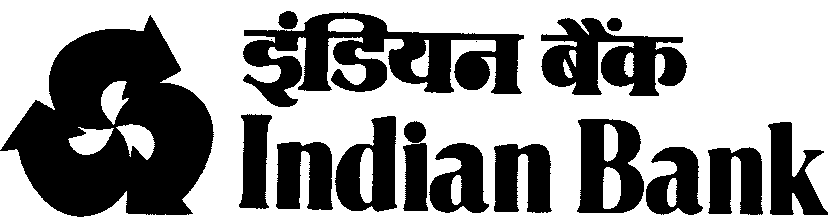 